REQUERIMENTO DE MATRÍCULAAluno Não-RegularSEMESTRE: _______/_________  EM DISCIPLINA:Obs.:__________________________________________________________________________________________________________________________________________________________________________	Declaro estar ciente das Normas Gerais e do Regulamento Interno do Programa de Pós-Graduação em Rede Nacional para o Ensino das Ciências Ambientais.Goioerê, ___ de ___________ 20____.		_______________________________		Assinatura do (a) Aluno (a)1. IDENTIFICAÇÃONOME: NÍVEL:     MESTRADO             DOUTORADOANO DE INGRESSO:2. MATRÍCULA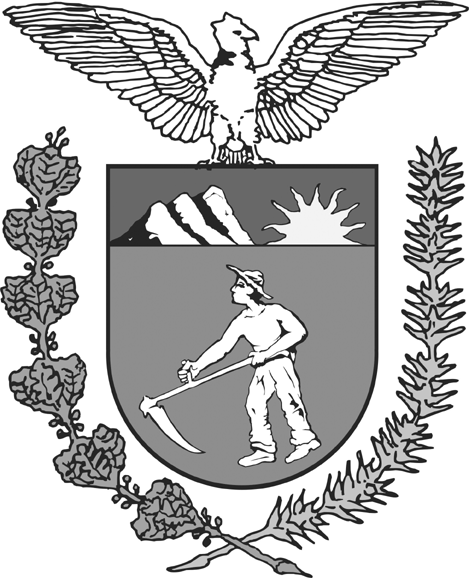 CÓDIGONOME DA DISCIPLINAOB/OP/ELCRED.Total de créditosTotal de créditosTotal de créditos